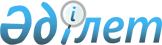 О внесении изменений в постановление районного акимата от 28 ноября 2011 года № 201 "Об организации в Исатайском районе для безработных общественных работ"
					
			Утративший силу
			
			
		
					Постановление Исатайского районного акимата Атырауской области от 08 апреля 2013 года № 80. Зарегистрировано Департаментом юстиции Атырауской области 08 мая 2013 года за № 2723. Утратило силу решением Исатайского районного акимата Атырауской области от 01 июля 2013 года № 30

      Сноска. Утратило силу решением Исатайского районного акимата Атырауской области от 01.07.2013 № 30.

      В соответствии со статьей 31 Закона Республики Казахстан от 23 января 2001 года "О местном государственном управлении и самоуправлении в Республике Казахстан" и статьей 21 Закона Республики Казахстан от 24 марта 1998 года "О нормативных правовых актах" акимат Исатайского района ПОСТАНОВЛЯЕТ:



      1. Внести в постановление районного акимата от 28 ноября 2011 года № 201 "Об организации в Исатайском районе для безработных общественных работ" (зарегистрированное в реестре государственной регистрации нормативных правовых актов за № 4-4-191, опубликованное в районной газете "Нарын таңы" 5 января 2012 года № 1 (3538)) следующие изменения:



      Приложения № 1, 2 указанного постановления изложить в новой редакции согласно приложениям № 1, 2 к настоящему постановлению.



      2. Контроль за исполнением настоящего постановления возложить на заместителя акима района Утегалиева М.Р.



      3. Настоящее постановление вступает в силу со дня государственной регистрации в органах юстиции, вводится в действие по истечении десяти календарных дней после дня его первого официального опубликования и распространяется на правовые отношения возникшие с 1 марта 2013 года.      Аким Исатайского района                    Т. Султанбеков



Согласовано:

Директор товарищества с ограниченной

ответственностью "Аслим"_________________________Сибатова Г.

05.04.2013

Директор филиала Республиканского государственного

предприятия на праве хозяйственного ведения "Центр

обслуживания населения" Комитета по контролю автоматизации государственных услуг и координации деятельности центров

обслуживания населения Министерства транспорта и коммуникации Республики Казахстан по Атырауской области______ Коныс К.

05.04.2013

Исполняющий обязанности руководителя государственного

учреждения "Исатайского районного отдела внутренних дел

департамента внутренних дел Атырауской области"  Болат А.

05.04.2013

Директор коммунального государственного предприятия

"Исатайской районной ветеринарной станции" на праве

хозяйственного ведения государственного учереждения

"Отдела ветеринарии Исатайского района"__________Рахметов А. 05.04.2013

Директор государственного учреждения "Исатайского

районного государственного архива"_______________Бакишева Б.

05.04.2013

Прокурор Исатайского района______________________Ермеков М.

05.04.2013

Руководитель государственного учреждения "Аппарата

Исатайского районного маслихата"_________________Маштахов Ж.

05.04.2013

Руководитель филиала по Исатайскому району

Республиканского Государственного казенного

предприятия "Центр по недвижимости по Атырауской области"

Комитета регистрационной службы и оказания правовой помощи Министерства юстиции Республики Казахстан________Ахметов С

05.04.2013

Старший судебный исполнитель филиала "Территориального

отдела Исатайского района Департамента по исполнению

судебных актов Атырауской области Комитета по

исполнению судебных актов Министерства юстиции

Республики Казахстан" ___________________________Ескулов Б.

05.04.2013

Руководитель Республиканского государственного

учреждения "Отдела по делам обороны Исатайского

района Атырауской области" Министерства обороны

Республики Казахстан_____________________________Кенжегулов А.

05.04.2013

Руководитель государственного учреждения

"Управления юстиции Исатайского района Департамента

юстиции Атырауской области Министерство юстиции

Республики Казахстан" ___________________________Мукашев Ж.

05.04.2013

Председатель Исатайского районного суда__________Майпасов Е. 05.04.2013

Старший государственной автоинспектор управления

дорожной полиции Министерства внутренних дел Республики

Казахстан отдела отделении дорожной полиции______Жоламанов А. 05.04.2013

Председатель Исатайского районного филиала

Атырауской области общественного объединения

"Народно-Демократической партии "Нур Отан"_______Султанбеков Т.

05.04.2013

Приложение № 1 утверждено  

постановлением акимата района

от 8 апреля 2013 года № 80  Перечень организаций и виды общественных работ

Приложение № 2 утверждено  

постановлением акимата района

от 8 апреля 2013 года № 80  Размеры оплаты труда, виды, объемы, конкретные условия и источники их финансирования
					© 2012. РГП на ПХВ «Институт законодательства и правовой информации Республики Казахстан» Министерства юстиции Республики Казахстан
				№Перечень организацииВиды общественных работВиды общественных работВиды общественных работВиды общественных работВиды общественных работВиды общественных работВиды общественных работВиды общественных работ№Перечень организацииПомощь органам жилищно-коммунального хозяйства в уборке территорий населенных пунктов, промышленных предприятийЭкологическое оздоровление регионов (озеленение и благоустройство). Проведение поливных работУчастие в строительстве и ремонте дорог, в ремонте водопроводных, газовых, канализационных коммуникацийУчастие в строительстве и капитальном ремонте жилья, а также объектов социально культурного назначенияСезонные краткосрочные работы: по откорму скота, по доращиванию молодняка, заготовка и обеспечение кормами животных, выращиванию птицы. Заготовка саманаПомощь в организаций масштабных культурных мероприятий (спортивных мероприятии)Курьеры, делопроизводители, технические работники, распространители газетВсего1Государственное учреждение "Аппарат акима Аккистауского сельского округа"25252Государственное учреждение "Аппарат акима Тущыкудукского сельского округа"5011131451023Государственное учреждение "Аппарат акима Камыскалинского сельского округа"6011171291004Государственное учреждение "Аппарат акима Жанбайского сельского округа"601117119905Государственное учреждение "Аппарат акима Нарынского сельского округа"601117119906Государственное учреждение "Аппарат акима Забурунского сельского округа"601117119907Государственное учреждение "Аппарат акима Исатайского сельского округа"601117119908Государственное учреждение "Аппарат акима Исатайского района"1129Товарищество с ограниченной ответственностью "Аслим"30101121469110Филиал Республиканского государственного предприятия на праве хозяйственного ведения "Центр обслуживания населения" Комитета по контролю автоматизации государственных услуг и координации деятельности центров обслуживания населения Министерства транспорта и коммуникации Республики Казахстан по Атырауской области2211Государственное учреждение "Исатайский районный отдел внутренних дел департамента внутренних дел Атырауской области"2212Коммунальное государственное предприятие "Исатайская районная ветеринарная станция" на праве хозяйственного ведения государственного учреждения "Отдела ветеринарии Исатайского района"1113Государственное учреждение "Исатайский районный государственный архив"1114Прокуратура Исатайского района2215Государственное учреждение "Аппарат Исатайского районного маслихата"1116Филиал по Исатайскому району Республиканского Государственного казенного предприятия "Центр по недвижимости по Атырауской области" Комитета регистрационной службы и оказания правовой помощи Министерства юстиции Республики Казахстан1117Филиал "Территориальный отдел Исатайского района Департамента по исполнению судебных актов Атырауской области Комитета по исполнению судебных актов Министерства юстиции Республики Казахстан"1118Республиканское государственное учреждение "Отдел по делам обороны Исатайского района Атырауской области" Министерства обороны Республики Казахстан4419Государственное учреждение "Управление юстиции Исатайского района Департамента юстиции Атырауской области Министерство юстиции Республики Казахстан"2220Исатайский районный суд1121Управление дорожной полиции Министерства внутренних дел Республики Казахстан отдел отделение дорожной полиции1122Исатайский районный филиал Атырауской области общественного объединения "Народно-Демократическая партия "Нур Отан"11Всего3801777407242700№Виды общественных работОбъемыКонкретные условияИсточники финансированияРазмер оплаты из расчета минимальной заработной платы1Участие в строительстве и ремонте дорог, в ремонте водопроводных, газовых, канализационных коммуникаций4680 к/мНеполный рабочий день и гибкий графикИз средств местного бюджета1,52Участие в строительстве и капитальном ремонте жилья, а также объектов социально культурного назначения120000 м/3Неполный рабочий день и гибкий графикИз средств местного бюджета1,53Экологическое оздоровление регионов (озеленение и благоустройство)1000 деревьевНеполный рабочий день и гибкий графикИз средств местного бюджета1,34Помощь органам жилищно-коммунального хозяйства в уборке территорий населенных пунктов, промышленных предприятий120000 м/3Неполный рабочий день и гибкий графикИз средств местного бюджета1,35Поливные работы300 деревьевНеполный рабочий день и гибкий графикИз средств местного бюджета1,36Заготовка самана240000 саманНеполный рабочий день и гибкий графикИз средств местного бюджета1,57Помощь в организаций масштабных культурных мероприятий (спортивных мероприятии)10 раз годНеполный рабочий день и гибкий графикИз средств местного бюджета1,38Сезонные краткосрочные работы: помощь по откорму скота, по доращиванию молодняка, заготовка и обеспечение кормами животных, выращиванию птицы7 тоннНеполный рабочий день и гибкий графикИз средств местного бюджета1,39Курьеры, делопроизводители, технические работники, распространители газет20160 бумагооборот 45360 бумагооборот 34020 бумагооборотНеполный рабочий день и гибкий графикИз средств местного бюджета1,3